Статья «День защиты детей – праздник счастливого детства»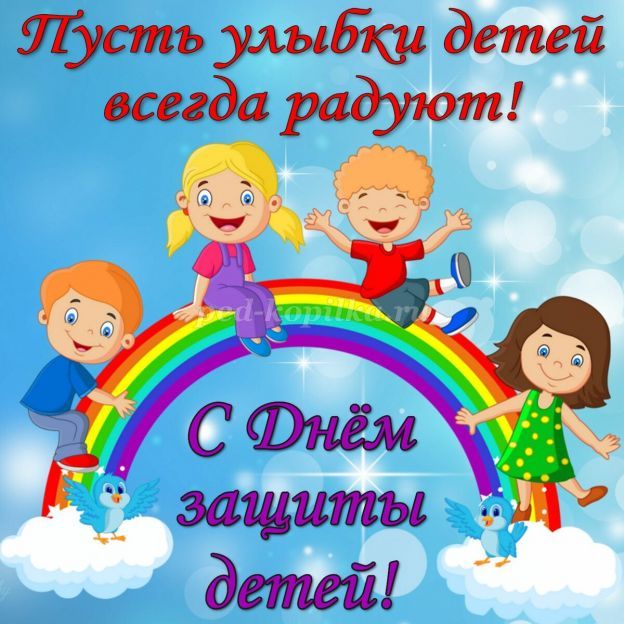 История праздникаМеждународный день защиты детей 1 июня празднуется во многих странах. А впервые официально он стал отмечаться в 1950 г. Но история праздника начинается намного раньше. Впервые вопросы, связанные с актуальными проблемами детства, были подняты женщинами в 1925 г. на Всемирной конференции, которая проходила в Женеве. В начале века общественность беспокоили проблемы беспризорников, сирот, плохого медицинского обслуживания. Но идея не получила широкой общественной поддержки.Именно для сирот в Сан-Франциско консулом из Китая был организован праздник, который вошел в историю, как фестиваль плавающих драконов. Проходило это масштабное мероприятие 1 июня. По одной из версии именно это событие и стало решающим при выборе, в какой день отмечать в дальнейшем праздник детства.И уже в 1950 г. новый праздник отмечается во многих странах, причем с большим размахом.Символика праздникаГлавным символом праздника является флаг зеленого цвета. На нем изображена наша планета, на которой расположены детские фигурки разных рас и национальностей. Они протягивают друг друга руки, символизируя единство и дружбу, как единственную возможность для развития и мира.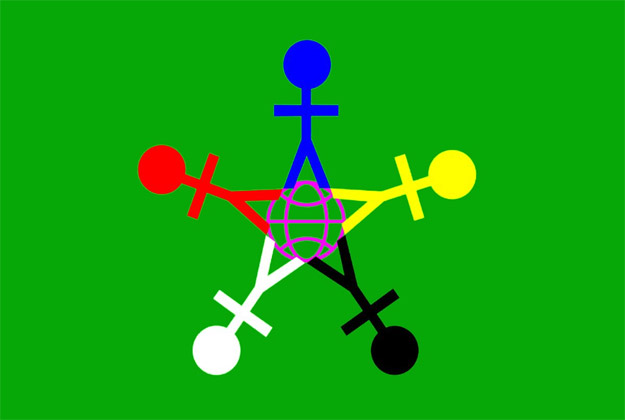        Главная цель Дня защиты детей – это заострить внимание общественности и простых людей на реальных детских проблемах. Эта идея напрямую присутствует в названии праздника. Поэтому важно задуматься, от чего надо защищать детей.1 июня – это прекрасный повод организовать веселый праздник для детей. В рамках праздничных мероприятий проводятся конкурсы рисунков на асфальте, выставки детских картинок на улице, праздничные концерты и театральные постановки с участие детей. Малыши и подростки танцуют, поют песни, декламируют стихи, принимают участие в соревнованиях.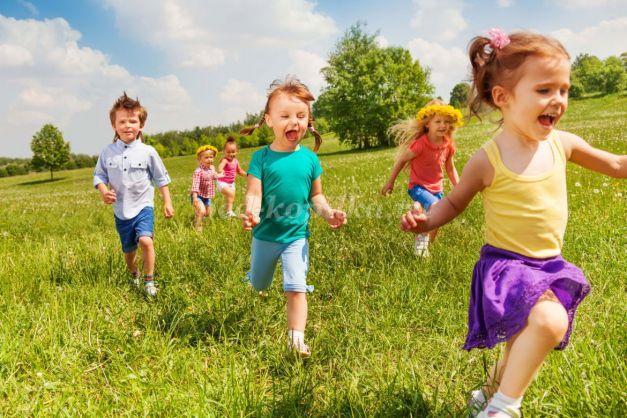 